ҠАРАР                                                                      ПОСТАНОВЛЕНИЕ2021 йыл 03 август 		          № 47                  03 августа 2021 годаОб отмене Постановления №30 от 18.03.2015 года «Об утверждении Порядка размещения на официальном сайте планов-графиков размещения заказов на поставки товаров, выполнение работ, оказании услуг для нужд заказчиков и формы планов-графиков размещения заказа на поставки товаров, выполнение работ, оказание услуг для нужд заказчиков»       Прокуратурой района проведена проверка соответствия федеральному законодательству Постановления №30 от 18.03.2015 года «Об утверждении Порядка размещения на официальном сайте планов-графиков размещения заказов на поставки товаров, выполнение работ, оказании услуг для нужд заказчиков и формы планов-графиков размещения заказа на поставки товаров, выполнение работ, оказание услуг для нужд заказчиков».       Установлено, что нормативный правовый акт подлежит отмене по следующим основаниям.       В связи со вступлением в силу Федерального закона от 05.04.2013 №44-ФЗ «О контрактной системе в сфере закупок, товаров, услуг для обеспечения государственных и муниципальных нужд» с 01.01.2014 года признан утратившим силу.        На основании изложенного и руководствуясь ст.23 Федерального закона от 17.01.1992 № 2202-1 «О прокуратуре Российской Федерации» п о с т а н о в л я ю:     1. Отменить Постановления №30 от 18.03.2015 года «Об утверждении Порядка размещения на официальном сайте планов-графиков размещения заказов на поставки товаров, выполнение работ, оказании услуг для нужд заказчиков и формы планов-графиков размещения заказа на поставки товаров, выполнение работ, оказание услуг для нужд заказчиков».    2.  Настоящее решение обнародовать на информационном стенде в здании администрации СП Ирсаевский сельсовет муниципального района Мишкинский район Республики Башкортостан по адресу:д.Ирсаево, ул.Школьная д.2 и разместить в сети на официальном сайте муниципального района Мишкинский район Республики Башкортостан http://mishkan.ru.   3.   Контроль исполнения данного постановления оставляю за собою.        Глава сельского поселения                            С.В. Хазиев                 БАШҠОРТОСТАН РЕСПУБЛИКАҺЫМИШКӘ  РАЙОНЫ МУНИЦИПАЛЬ РАЙОНЫНЫҢ ИРСАЙ АУЫЛ СОВЕТЫ АУЫЛ БИЛӘМӘҺЕХАКИМИӘТЕ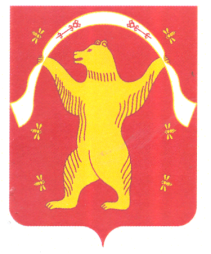 РЕСПУБЛИКА БАШКОРТОСТАНАДМИНИСТРАЦИЯСЕЛЬСКОГО ПОСЕЛЕНИЯИРСАЕВСКИЙ СЕЛЬСОВЕТМУНИЦИПАЛЬНОГО РАЙОНАМИШКИНСКИЙ РАЙОН